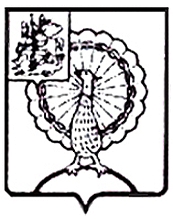 Совет депутатов городского округа СерпуховМосковской областиРЕШЕНИЕВ соответствии с Бюджетным кодексом Российской Федерации, Налоговым кодексом Российской Федерации, Федеральным законом от 06.10.2003 № 131-ФЗ «Об общих принципах организации местного самоуправления в Российской Федерации», Законом Московской области от 14.12.2018  №220/2018-ОЗ «Об объединении городского поселения Оболенск, городского поселения Пролетарский, сельского поселения Васильевское, сельского поселения Данковское, сельского поселения Дашковское, сельского поселения Калиновское, сельского поселения Липицкое Серпуховского муниципального района с городским округом Серпухов и внесении изменений в некоторые законы Московской области о статусе и границах муниципальных образований Московской области», на основании Устава  муниципального образования  «Городской  округ Серпухов Московской области», Совет депутатов городского округа Серпухов Московской областирешил:          1.Признать утратившими силу:1.1. Решение Совета депутатов городского поселения Оболенск Серпуховского муниципального района Московской области от 29.10.2018  № 3/17 «Об установлении земельного налога на 2019 год».         1.2. Решение Совета депутатов городского поселения Пролетарский Серпуховского муниципального района Московской области от 19.11.2018  № 4/40 «Об установлении земельного налога в городском поселении Пролетарский на 2019 год».        1.3.  Решение  Совета  депутатов  сельского   поселения   Васильевское Серпуховского муниципального района Московской области от 19.11.2018  № 7/48 «Об установлении  земельного  налога на территории сельского поселения Васильевское Серпуховского муниципального района Московской области на 2019 год».           1.4. Решение Совета депутатов сельского поселения Данковское Серпуховского муниципального района Московской области от 23.10.2018  № 3/3 «Об установлении  земельного налога  на 2019 год».           1.5. Решение Совета депутатов сельского поселения Дашковское Серпуховского муниципального района Московской области от 19.11.2018  № 4/51 «О  земельном налоге на 2019 год».           1.6. Решение Совета депутатов сельского поселения Калиновское Серпуховского муниципального района Московской области от 13.11.2018  № 2/56 «О земельном  налоге на 2019 год».           1.7. Решение Совета депутатов муниципального образования сельское поселение «Липицкое» Серпуховского муниципального района Московской области от 19.11.2015  № 1/23 «О земельном налоге».           1.8. Пункт 1 решения Совета депутатов муниципального образования сельское поселение «Липицкое» Серпуховского муниципального района Московской области от 17.03.2016  №1/27 «О внесении изменений в некоторые муниципальные правовые акты Совета депутатов сельского поселения «Липицкое».           1.9. Решение Совета депутатов муниципального образования сельское поселение «Липицкое» Серпуховского муниципального района Московской области от 16.03.2017  №1/36 «О внесении изменений в решение Совета депутатов сельского поселения «Липицкое» от 19.11.2015 № 1/23                 «О земельном налоге».           1.10. Решение Совета депутатов муниципального образования сельское поселение «Липицкое» Серпуховского муниципального района Московской области от 10.05.2018 № 2/48 «О внесении изменений в решение Совета депутатов сельского поселения «Липицкое» от 19.11.2015 г. № 1/23              «О земельном налоге».           1.11. Решение Совета депутатов муниципального образования сельское поселение  «Липицкое» Серпуховского муниципального района Московской области от 22.11.2018  № 1/5 «О внесении изменений в Решение Совета депутатов сельского поселения «Липицкое» от 19.11.2015 г. № 1/23              «О земельном налоге».            2. Направить настоящее решение Главе городского округа Серпухов Ю.О.Купецкой для подписания и опубликования (обнародования).             3. Настоящее решение вступает в силу не ранее, чем по истечении  одного месяца со дня его официального опубликования, и применяется к правоотношениям, возникшим с 1 января 2020 года.           4. Контроль за выполнением данного решения возложить на постоянную депутатскую комиссию по бюджету, финансам и налогам (Задорожнюк С.В.).Председатель Совета депутатов                                                       И.Н. ЕрмаковГлава городского округа                                                             Ю.О. КупецкаяПодписано Главой  городского округа27.11.2019№ 82/10  от 27.11.2019О признании утратившими силу  отдельных решений Советов депутатов городских и сельских поселений Серпуховского муниципального района Московской  области о земельном налоге